Ақпарат жетекшісі Ф.Ф.Майердің «ИИДМБ-2 шеңберінде кадрларды даярлау бағдарламасын жүзеге асыру туралы» баяндамасын тыңдап және талқылап, ғылыми кеңесШЕШТІ: ИИДМБ шеңберінде кадрларды даярлау бағдарламасын (одан әрі – Бағдардама) жүзеге асыру бойынша жұмыстар жалғастырылсын. Ол мақсатқа жету үшін: 2017 жылы бөлінген гранттар санына сәйкес бейіндік магистратураға қабылдау қамтамасыз етілсін; магистрлік жобаларға жетекшілік жасау және сабақтар жүргізу үшін тартылған инновациялық өнеркәсіп қызметкерлерінің қатары кеңейтілсін;магистрлерді даярлау тапсырушылардың жалпы санынан индустрияландыру картасына енгізілген өнеркәсіптер саны кеңейтілсінАБФ, ИТФ, В және МШТ, АТФ декандарыж. 01.09.дейінБағдарламаны жүзеге асыруға тартылған қызметкерлер ИИДМБ шеңберінде сатып алынған жабдықтармен жұмыс жасауға оқытылсын және даярлансын. Магистранттардың зерттеу жұмыстарын жасау үшін зертханалар оқу жоспарының пәндері шеңберінде оқу кестесіне жүйелік негізде қосылсынБағдарламаны жүзеге асырушы кафедралардың меңгерушілері,ОҮЖ және ҰБ бастығыж. 01.09.дейінҚұрылған зертханалардың жұмыс қабілеттілігі мен көрнекілігін қамтамасыз ету бойынша жұмыстар аяқталсынШаруашылық инфрақұрылым басқармасының бастығы2017 ж. 09.01. дейінАталмыш шешімнің орындалуын қадағалау ғылыми жұмыс және сыртқы байланыстар жөніндегі проректор Ж.Б.Жарлығасовқа жүктелсін. 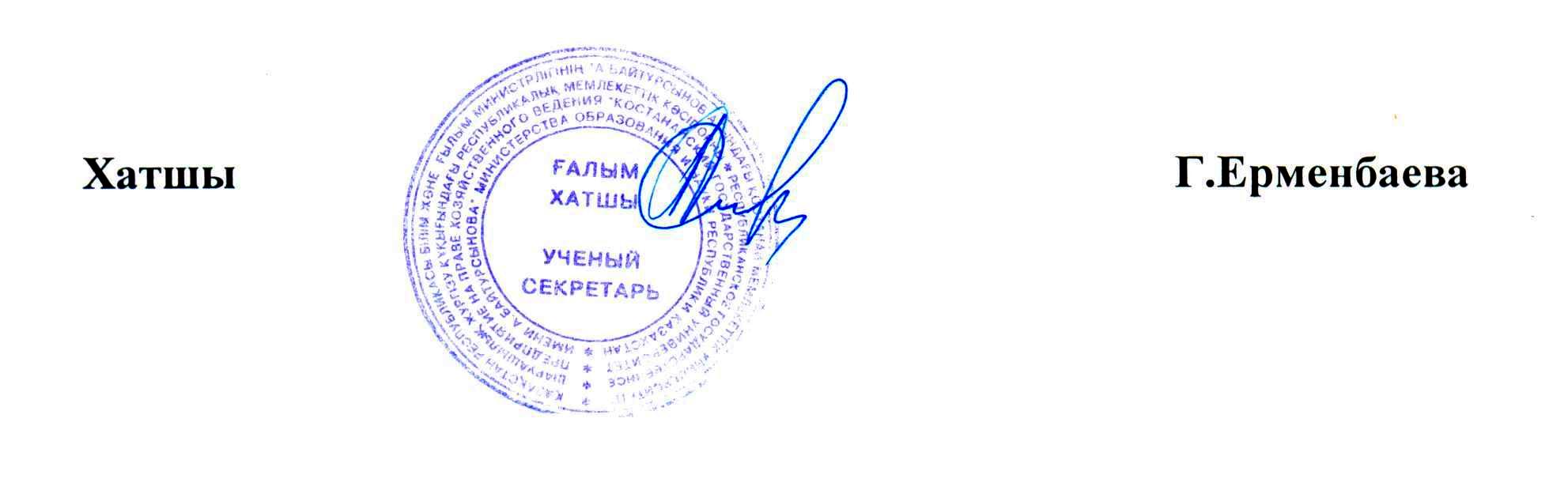 Заслушав и обсудив доклад руководителя аппарата Майера Ф.Ф. «О реализации программы подготовки кадров в рамках ГПИИР-2», ученый советРЕШИЛ:Продолжить работу по реализации программы подготовки кадров в рамках ГПИИР (далее - Программы). С этой целью:обеспечить набор в профильную магистратуру в соответствии с выделенным в 2017 году количеством грантов; расширить круг сотрудников инновационных предприятий, привлекаемых для проведения занятий и руководства магистерскими проектами;увеличить в общем числе заказчиков подготовки магистров количество предприятий, входящих в карту индустриализацииДеканы АБФ, ИТФ, ФВиТЖ, ФИТдо 01.09.2017 г.Провести обучение и подготовку задействованных в реализации Программы сотрудников к работе на оборудовании, приобретённом в рамках ГПИИР. Включить лабораторий в расписание учебных занятий для проведения магистрантами исследовательской работы в рамках дисциплин учебного плана на системной основеЗаведующие кафедрами, реализующими Программу, начальник УПОУПдо 01.09.2017 г.Завершить работу по обеспечению работоспособности и презентабельности созданных лабораторийНачальник управления хозяйственной инфраструктурыдо 09.01.2017 г.Контроль выполнения данного решения возложить на проректора по научной работе и внешним связям Жарлыгасова Ж.Б.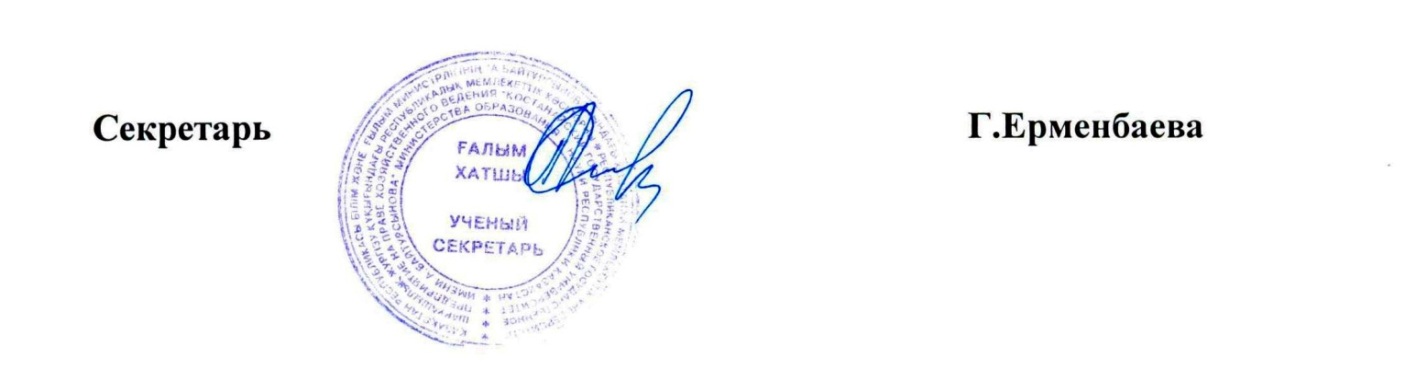 «А.Байтұрсынов атындағыҚостанай мемлекеттікуниверситеті» РМКРГП «Костанайскийгосударственный университетимени А.Байтурсынова»ШЕШІМғылыми кеңестіңРЕШЕНИЕученого совета23.12.2016 ж.№ 15-1Қостанай қаласыгород Костанай«А.Байтұрсынов атындағыҚостанай мемлекеттікуниверситеті» РМКРГП «Костанайскийгосударственный университетимени А.Байтурсынова»ШЕШІМғылыми кеңестіңРЕШЕНИЕученого совета23.12.2016 ж.№ 15-1Қостанай қаласыгород Костанай